
2020年人文社會學院「Logo設計徵選活動」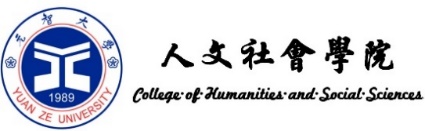 主旨：徵選活動之宗旨在於透過公開徵選活動，希望由人社院內同學自行設計出，能代表人社院整體精神之主題標誌，以應用在院系活動推廣時之識別象徵。主辦及補助單位：主辦單位：人文社會學院。補助單位：教育部高等教育深耕計畫。徵件對象：凡元智大學人文社會學院院內中語系、社政系、應外系、藝設系及人社院英語學士班學生大學部學生。參加學生必須於元智大學1082學期仍有學籍者。作品規格：：參賽作品請用電腦繪製，請依以下規定繳交：為鼓勵人社院內各系同學參與，本活動可使用手繪稿或繪圖軟體繪製作品皆可。如使用繪圖軟體製作，請以1024px × 768px之視覺設計為尺寸，JPG格式檔，解析度需至少為300dpi，色彩模式CMYK、RGB為佳。手繪檔案，請以A4紙張大小為限，進行作品繪製。繳交電子檔時，手繪作品須掃描電子化，並避免原設計圖轉成電子檔之失真情形，連同規定資料上傳指定雲端連結即可。作品應包含彩色稿及單色稿。作品說明須以電腦打字清楚詳細填寫於附件2，以300字為限，標楷體、字體12級、標準字距。電子檔名請註名「作品名稱-學系-學生姓名」， 繳交作品規格不符、資料不全或違反活動規定，視同不合格件，不納入評選。徵選方式：徵件日期：公告日起至109年4月30日止，逾期恕不受理。每位參賽者至多報名1件，違者全數取消資格。繳交資料如下：附件1-報名表、附件2-作品說明、附件3-著作權轉讓同意書、附件4 -LOGO設計作品。（附件下載，請至人社院官網—活動訊息下載，網址：https://www.hs.yzu.edu.tw/list-page-2-109.html）紙本資料附件1至4以A4紙列印，以魚尾夾於左側(無須裝訂)1式3份。附件1至4電子檔請以RAR或ZIP等壓縮軟體壓縮為1個檔案，檔案大小以10M為限，上傳至雲端連結：https://docs.google.com/forms/d/e/1FAIpQLSeq4mthXH9eVV9kc98GzWp8Y-L6thiMa4uqeUH8nMFuc14KjA/viewform?vc=0&c=0&w=1檔名請註明「作品名稱-學系-學生姓名」；紙本郵寄（以郵戳日期為憑）或親送人文社會學院五館五樓5511室，分機2703張小姐收。 得獎作品預計於109年5月30日前公告人文社會學院官網(https://www.hs.yzu.edu.tw)，並電子郵件方式通知。得獎同學請依通知至指定時間和地點，接受頒奬。倘有任何疑問，請洽本活動聯絡窗口： 張小姐，電話：03-4638800 #2703，電子郵件：juliachang@saturn.yzu.edu.tw評選方式：邀集專家學者組成評選小組，評選出特優獎1名、優等獎1名、佳作1名。評選原則包括：主題意象表達契合(50%)、創意性(20%)、視覺效果及美感(30%)。錄取名額及獎勵：特優：奬金6,000 元及獎狀乙張。 優等：奬金3,000 元及獎狀乙張。 佳作：奬金1,500元及獎狀乙張。       注意事項：參與本徵件活動衍生之相關費用由參加者自行負擔，不另外支付。參加者應保證參選作品符合規格，並未曾公開發表、出版或於其他競賽類及非競賽類活動中獲獎。參選作品及繳交之報名表件一律不退件，參加者須保證作品無侵害他人著作權之情事，若有第三者主張受侵害，參加者須自行負責，賠償相關損失並擔負相關法律責任，與主辦單位無涉。主辦單位有權取消該徵選者入選與得獎資格，並追回已核發之獎金及獎項。得獎作品無償轉讓元智大學人文社會學院校內外使用之權利，詳如附件【著作權轉讓同意書】之說明。得獎作品請配合完成LOGO徵件後續事項：應視主辦單位需求進行圖製潤飾修正及本案相關活動。倘參加作品不符合主辦單位需求或標準，主辦單位得保留更改各獎項名額或獎項從缺之權利。 如有未盡事宜，主辦單位將另案公告，並請詳閱以上徵件說明，一旦投稿參與本次徵選，則視同同意本徵件說明內容之相關規定與主辦單位另行公布之附屬規定。本活動因故無法進行時，主辦單位保有隨時修正、暫停或終止活動之權利。另主辦單位保留修改本徵件說明之權利，同時有權對本活動之一切事宜作出解釋權及裁決權。註1：延長收件日至109年5月15日止，逾期恕不受理。註2：紙本資料附件1至4以A4紙列印，以魚尾夾於左側(無須裝訂)1式3份。附件1至4電子檔請以RAR或ZIP等壓縮軟體壓縮為1個檔案後，並上傳至雲端連結https://docs.google.com/forms/d/e/1FAIpQLSeq4mthXH9eVV9kc98GzWp8Y-L6thiMa4uqeUH8nMFuc14KjA/viewform?vc=0&c=0&w=1，檔名請註明「作品名稱-學系-學生姓名」；紙本郵寄至元智大學人文社會學院/張雅玲 收(32003桃園市中壢區遠東路135號5511室)，註2020年人文社會學院「Logo設計徵選活動」。2020年人文社會學院「Logo設計徵選活動」【著作權轉讓同意書】作品名稱： 　　　　　　　　　　　　　　　　 　參賽人                 　(代表人) (以下簡稱甲方)  元智大學人文社會學院　 (以下簡稱乙方)  茲因甲方參加乙方主辦之「2020年人社院「Logo設計徵選活動」比賽，同意於獲獎後，甲方將其得獎作品之著作財產權全數讓與乙方，且不對乙方及其轉授權之第三人行使著作人格權。如未依此辦理，同意取消獲獎資格，並歸回所領之全數奬金，且不得對乙方主張任何權利。甲方同意並保證遵從下列條款：  1.甲方擁有完全履行並簽署本同意書之權利與權限。  2.甲方授權之著作內容與圖片皆為自行繪製與創作。  3.著作財產權同意由乙方完全取得，並供公佈、刊登、重製、公開傳輸、公開播送及公開上映，或授權第三人使用等，及為其他一切著作權財產權利用行為之權利。 4.授權之著作絕無侵害任何第三者之著作權、商標權或其他智慧財產權之情形。若有第三人對作品之適法性（如著作權、肖像權）提出異議，並經查明屬實者，主辦單位將取消得獎資格，並追繳獎品或贈品外。其違反著作 權之法律責任由參加者自行負責，並承擔主辦單位之一切損失，主辦單位不負任何法律責任。 5.甲方保證本著作為未曾公開與得獎之原創作品。 6.甲方願意負起法律責任。 7.因製作文創小物之需要，乙方可在不違背原創理念之前提下修改本人之著作。
特此證明立書人：                 （簽章）；身份證字號：電話：(宅)               　　　（行動電話） 電子信箱：戶籍地址： 中   華   民   國  109  年     月     日2020年人文社會學院「Logo設計徵選活動」報名表2020年人文社會學院「Logo設計徵選活動」報名表作品名稱收件編號(由主辦單位填寫)姓名學系學號聯絡電話電子郵件通訊地址簽章備註(繳交文件)□ 附件1：報名表。(含紙本、電子掃描檔)□ 附件2：作品說明。(含紙本、電子掃描檔)□ 附件3：著作財產權轉讓同意書。(含紙本、電子掃描檔)□ 附件4：LOGO設計作品。(電子檔)中    華    民    國              年            月            日中    華    民    國              年            月            日作品說明作品說明作品說明作品說明LOGO示意圖檔名「作品名稱-學系-學生姓名」：收件編號：(由主辦單位填寫)收件編號：(由主辦單位填寫)LOGO示意圖(彩色稿：參賽作品示意圖，電子檔作品請參照作品規格)(彩色稿：參賽作品示意圖，電子檔作品請參照作品規格)LOGO示意圖(單色稿：參賽作品示意圖，電子檔作品請參照作品規格)(單色稿：參賽作品示意圖，電子檔作品請參照作品規格)創作說明（300字以內，標楷體、字體12級、標準字距。請勿超過300字之說明，表格可自行增列。）（300字以內，標楷體、字體12級、標準字距。請勿超過300字之說明，表格可自行增列。）（300字以內，標楷體、字體12級、標準字距。請勿超過300字之說明，表格可自行增列。）